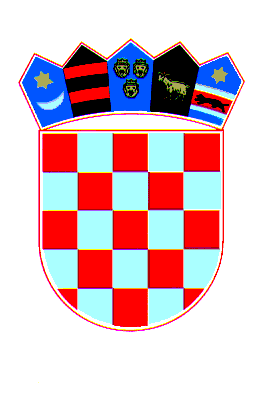             R E P U B L I K A  H R V A T S K A            POŽEŠKO-SLAVONSKA ŽUPANIJA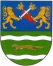                   Ž u p a nKLASA: 500-01/17-01/55URBROJ: 2177/1-01-17-8Požega, 07. lipnja 2017.Na temelju članka 21. Zakona o koncesijama (Narodne novine, br. 143/12) i članka 41. stavka 3. Zakona o zdravstvenoj zaštiti (Narodne novine, br. 150/08, 71/10, 139/10, 22/11, 84/11, 12/12, 35/12 - Odluka Ustavnog suda Republike Hrvatske, 70/12, 82/13, 159/13, 22/14 - Odluka Ustavnog suda Republike Hrvatske, 154/14 i 70/16 – Uredba), članka 41. Statuta Požeško-slavonske županije (Požeško-slavonski službeni glasnik br. 1/13) i Zaključka župana Požeško-slavonske županije, KLASA: 500-01/17-01/55, URBROJ: 2177/1-01-17-7 od 18. svibnja 2017. godine, Župan Požeško-slavonske županije objavljujeO B A V I J E S To namjeri davanja koncesije za obavljanje javne zdravstvene službeInformacije o davatelju koncesijeNAZIV:					Župan Požeško-slavonske županijeADRESA : 					Županijska 7, 34000 PožegaMATIČNI BROJ:				02781140OIB:						48744373701INTERNETSKA ADRESA:			www.pszupanija.hrE-mail:						danijela.starcevic@pszupanija.hrTELEFON:	           034/290-208FAX:						034/290-216Predmet, opseg i mjesto obavljanja koncesija 	Predmet koncesije je obavljanje javne zdravstvene službe i to zdravstvene djelatnosti: zdravstvene zaštite žena, sukladno Mreži javne zdravstvene službe (Narodne novine, br. 101/12, 31/13, 113/15).	Opseg djelatnosti koncesija sukladan je planu i programu mjera zdravstvene zaštite i ugovoru s Hrvatskim zavodom za zdravstveno osiguranje (u daljnjem tekstu: HZZO).	Mjesto obavljanja zdravstvene djelatnosti koja je predmet koncesije su jedinice lokalne samouprave (općine/gradovi) u sastavu Požeško-slavonske županije. Rok trajanja koncesije 	Koncesija se daje na rok od 10 (deset) godina.Procjena vrijednosti koncesijeVrijednost koncesije za obavljanje javne zdravstvene službe određuje se na temelju iznosa godišnje novčane vrijednosti standardnog tima, kojeg utvrđuje Hrvatski zavod za zdravstveno osiguranje podzakonskim aktima. Tako su za standardne timove prema djelatnostima utvrđene godišnje novčane vrijednosti, kako slijedi:Rok, adresa, javno otvaranje i jezik ponudeKrajnji rok za dostavu ponuda je 14. srpnja 2017. godine do 10 h,  bez obzira na način dostave, kada će ujedno biti i javno otvaranje ponuda. Ponuda se dostavlja na adresu: Požeško-slavonska županija, Županijska 7, 34000 Požega, poštom ili neposrednom predajom u pisarnicu Požeško-slavonske županije, Županijska 7, Požega (prizemlje, soba br. 34). Javnom otvaranju ponuda smiju prisustvovati ovlašteni predstavnici ponuditelja i druge ovlaštene osobe. Pravo aktivnog sudjelovanja na javnom otvaranju ponuda imaju samo ovlašteni predstvanici ponuditelja i stručno povjerenstvo za davanje koncesija.	Ponuda mora biti napisana na hrvatskom jeziku i latiničnom pismu (odnosno prema Zakonu o uporabi jezika i pisma nacionalnih manjina u Republici Hrvatskoj), a dostavlja se u papirnatom obliku u  zatvorenoj omotnici s nazivom i adresom davatelja koncesije, nazivom i adresom ponuditelja, s naznakom «PONUDA ZA KONCESIJU ZA OBAVLJANJE JAVNE ZDRAVSTVENE SLUŽBE - ____________________________________________________________(navesti djelatnost i mjesto za koju se daje ponuda) - NE OTVARAJ ».	Ponude pristigle van roka za dostavu ponuda, neće se razmatrati i vratit će se neotvorene pošiljatelju. 	Dostava ponuda elektroničkim putem nije dopuštena.	VI. Razlozi za isključenje ponuditeljaPonuda ponuditelja biti će obavezno isključena iz postupka davanja koncesija iz sljedećih razloga:3.1. Javni naručitelj će sukladno čl. 251. Zakona o javnoj nabavi obvezno isključiti ponuditelja iz postupka javne nabave ako utvrdi da:1. je gospodarski subjekt koji ima poslovni nastan u Republici Hrvatskoj ili osoba koja je član upravnog, upravljačkog ili nadzornog tijela ili ima ovlasti zastupanja, donošenja odluka ili nadzora toga gospodarskog subjekta i koja je državljanin Republike Hrvatske pravomoćnom presudom osuđena za:a) sudjelovanje u zločinačkoj organizaciji, na temelju– članka 328. (zločinačko udruženje) i članka 329. (počinjenje kaznenog djela u sastavu zločinačkog udruženja) Kaznenog zakona– članka 333. (udruživanje za počinjenje kaznenih djela), iz Kaznenog zakona (»Narodne novine«, br. 110/97., 27/98., 50/00., 129/00., 51/01., 111/03., 190/03., 105/04., 84/05., 71/06., 110/07., 152/08., 57/11., 77/11. i 143/12.)b) korupciju, na temelju– članka 252. (primanje mita u gospodarskom poslovanju), članka 253. (davanje mita u gospodarskom poslovanju), članka 254. (zlouporaba u postupku javne nabave), članka 291. (zlouporaba položaja i ovlasti), članka 292. (nezakonito pogodovanje), članka 293. (primanje mita), članka 294. (davanje mita), članka 295. (trgovanje utjecajem) i članka 296. (davanje mita za trgovanje utjecajem) Kaznenog zakona– članka 294.a (primanje mita u gospodarskom poslovanju), članka 294.b (davanje mita u gospodarskom poslovanju), članka 337. (zlouporaba položaja i ovlasti), članka 338. (zlouporaba obavljanja dužnosti državne vlasti), članka 343. (protuzakonito posredovanje), članka 347. (primanje mita) i članka 348. (davanje mita) iz Kaznenog zakona (»Narodne novine«, br. 110/97., 27/98., 50/00., 129/00., 51/01., 111/03., 190/03., 105/04., 84/05., 71/06., 110/07., 152/08., 57/11., 77/11. i 143/12.)c) prijevaru, na temelju– članka 236. (prijevara), članka 247. (prijevara u gospodarskom poslovanju), članka 256. (utaja poreza ili carine) i članka 258. (subvencijska prijevara) Kaznenog zakona– članka 224. (prijevara), članka 293. (prijevara u gospodarskom poslovanju) i članka 286. (utaja poreza i drugih davanja) iz Kaznenog zakona (»Narodne novine«, br. 110/97., 27/98., 50/00., 129/00., 51/01., 111/03., 190/03., 105/04., 84/05., 71/06., 110/07., 152/08., 57/11., 77/11. i 143/12.)d) terorizam ili kaznena djela povezana s terorističkim aktivnostima, na temelju– članka 97. (terorizam), članka 99. (javno poticanje na terorizam), članka 100. (novačenje za terorizam), članka 101. (obuka za terorizam) i članka 102. (terorističko udruženje) Kaznenog zakona– članka 169. (terorizam), članka 169.a (javno poticanje na terorizam) i članka 169.b (novačenje i obuka za terorizam) iz Kaznenog zakona (»Narodne novine«, br. 110/97., 27/98., 50/00., 129/00., 51/01., 111/03., 190/03., 105/04., 84/05., 71/06., 110/07., 152/08., 57/11., 77/11. i 143/12.)e) pranje novca ili financiranje terorizma, na temelju– članka 98. (financiranje terorizma) i članka 265. (pranje novca) Kaznenog zakona– članka 279. (pranje novca) iz Kaznenog zakona (»Narodne novine«, br. 110/97., 27/98., 50/00., 129/00., 51/01., 111/03., 190/03., 105/04., 84/05., 71/06., 110/07., 152/08., 57/11., 77/11. i 143/12.)f) dječji rad ili druge oblike trgovanja ljudima, na temelju– članka 106. (trgovanje ljudima) Kaznenog zakona– članka 175. (trgovanje ljudima i ropstvo) iz Kaznenog zakona (»Narodne novine«, br. 110/97., 27/98., 50/00., 129/00., 51/01., 111/03., 190/03., 105/04., 84/05., 71/06., 110/07., 152/08., 57/11., 77/11. i 143/12.), ili2. je gospodarski subjekt koji nema poslovni nastan u Republici Hrvatskoj ili osoba koja je član upravnog, upravljačkog ili nadzornog tijela ili ima ovlasti zastupanja, donošenja odluka ili nadzora toga gospodarskog subjekta i koja nije državljanin Republike Hrvatske pravomoćnom presudom osuđena za kaznena djela iz točke 1. podtočaka od a) do f) ovoga stavka i za odgovarajuća kaznena djela koja, prema nacionalnim propisima države poslovnog nastana gospodarskog subjekta, odnosno države čiji je osoba državljanin, obuhvaćaju razloge za isključenje iz članka 57. stavka 1. točaka od (a) do (f) Direktive 2014/24/EU.Za potrebe utvrđivanja okolnosti iz točke 3.1. gospodarski subjekt u ponudi dostavlja izjavu. Izjavu daje osoba po zakonu ovlaštena za zastupanje gospodarskog subjekta. Izjava ne smije biti starija od tri mjeseca računajući od dana početka postupka javne nabave. Ponuditelji mogu koristiti primjer Izjave koji se nalazi u dokumentaciji za nadmetanje kao prilog ili vlastiti. Ustanove popunjavaju obrazac u dijelu koji se odnosi i na ustanovu i na osobu ovlaštenu po zakonu za zastupanje ustanove (gosp. subjekt), a zdravstveni radnik koji će privatnu praksu obavljati kao samostalnu djelatnost samo u dijelu koji se odnosi na osobu ovlaštenu po zakonu za zastupanje gospodarskog subjekta.3.2. ako utvrdi da gospodarski subjekt nije ispunio obveze plaćanja dospjelih poreznih obveza i obveza za mirovinsko i zdravstveno osiguranje:1. u Republici Hrvatskoj, ako gospodarski subjekt ima poslovni nastan u Republici Hrvatskoj, ili2. u Republici Hrvatskoj ili u državi poslovnog nastana gospodarskog subjekta, ako gospodarski subjekt nema poslovni nastan u Republici Hrvatskoj.Iznimno od gore navedenog, javni naručitelj neće isključiti gospodarskog subjekta iz postupka javne nabave ako mu sukladno posebnom propisu plaćanje obveza nije dopušteno ili mu je odobrena odgoda plaćanja.Za potrebe utvrđivanja okolnosti iz točke 3.2. gospodarski subjekt u ponudi dostavlja:a) potvrdu Porezne uprave o stanju duga koja ne smije biti starija od 30 dana računajući od dana početka postupka javne nabave, ilib) važeći jednakovrijedni dokument nadležnog tijela države sjedišta gospodarskog subjekta, ako se ne izdaje potvrda iz točke a). ilic) izjavu pod prisegom ili odgovarajuću izjavu osobe koja je po zakonu ovlaštena za zastupanje gospodarskog subjekta ispred nadležne sudske ili upravne vlasti ili bilježnika ili nadležnog strukovnog ili trgovinskog tijela u državi sjedišta gospodarskog subjekta ili izjavu s ovjerenim potpisom kod bilježnika, koje ne smiju biti starije od 30 dana računajući od dana početka postupka javne nabave, ako se u državi sjedišta gospodarskog subjekta ne izdaje potvrda iz točke a) ili jednakovrijedni dokument iz točke b)3.3. ako je dostavio lažne podatke pri dostavi dokumenata kojima dokazuje da ne postoje razlozi isključenja i/ili kojima dokazuje sposobnost.U slučaju postojanja sumnje u istinitost podataka u priloženim dokumentima gospodarskih subjekata kojima dokazuju da ne postoje razlozi isključenja i/ili kojima dokazuju sposobnost javni naručitelj može radi provjere istinitosti podataka:- od natjecatelja ili ponuditelja zatražiti da u primjerenom roku dostave izvornike ili ovjerene preslike tih dokumenata i/ili- obratiti se izdavatelju dokumenata i/ili nadležnim tijelima.Dokazi sposobnosti i isprave koje ponuditelji moraju dostaviti uz ponuduZdravstveni radnici (fizičke osobe)Odobrenje za samostalan rad zdravstvenog radnika/ce kao javnu ispravu koju izdaje nadležna komora s kojom ponuditelj dokazuje da ima odobrenje za samostalni rad. Napomena: ako se radi o grupnoj privatnoj praksi, pored odobrenja za samostalan rad potrebno je dostaviti i rješenje o osnivanju grupne privatne prakse izdano od ministra nadležnog za zdravstvo.Rješenje o početku rada izdano od ministra nadležnog za zdravstvo (ponuditelji koji imaju status ugovornog subjekta HZZO-a).Dokaz o raspolaganju prostorom (jedan od sljedećih dokumenata):ugovor o zakupu/najmu/kupoprodaji poslovnog prostorapredugovor o zakupu/najmu/kupoprodaji poslovnog prostoraizvadak iz zemljišne knjige izvod iz posjedovnog lista nadležnog ureda za katastar ilidrugi odgovarajući dokaz o pravu raspolaganja prostorom.Ugovor o radu ili ovjerena izjava o radu člana/članova tima ili ovjerena izjava da će zaposliti člana/članove tima s odobrenjem za samostalni rad s danom potpisivanja Ugovora o koncesiji.Dokaz o statusu ponuditelja kao ugovornog subjekta HZZO-a s navedenim brojem osiguranih osoba i s naznakom područja Općine/Grada, mjesta u Mreži koje pokrivaju (ponuditelji koji imaju status ugovornog subjekta HZZO-a). Pisanu suglasnost ministra zdravstva o nastavku rada za zdravstvene djelatnike koji su navršili 65 godina starosti. Zdravstvene ustanoverješenje o upisu u sudski registar rješenje o početku rada izdano od ministra nadležnog za zdravstvo (ponuditelji koji imaju status ugovornog subjekta HZZO-a)ugovori o radu ili ovjerene izjave o radu zdravstvenih radnika/članova tima predviđenih nositelja obavljanja djelatnosti u zdravstvenoj ustanovi ili ovjerena izjava da će zaposliti radnike/članove tima s odobrenjem za samostalni rad s datumom potpisivanja Ugovora o koncesijiodobrenja za samostalan rad zdravstvenih radnika/članova tima predviđenih nositelja obavljanja djelatnosti u zdravstvenoj ustanovi 5.  pisanu suglasnost ministra zdravstva o nastavku rada za zdravstvene djelatnike koji su navršili 65 godina starosti. Napomena: Zdravstvene ustanove čiji je osnivač Republika Hrvatska, županija ili Grad Zagreb ne mogu obavljati zdravstvenu djelatnost na osnovi koncesije. 	Svi dokazi o sposobnosti i isprave koje ponuditelji moraju dostaviti uz ponudu (osim ovjerenih izjava o radu) podnose se u obliku preslike (bez ovjere javnog bilježnika), s tim da davatelj koncesije može, prije sklapanja ugovora o koncesiji, u svakom trenutku zatražiti od ponuditelja na uvid izvornike dokumenata.Način izrade ponude	Ponuda za sudjelovanje u nadmetanju za davanje koncesije mora biti izrađena isključivo na način propisan dokumentacijom za nadmetanje i na obrascima koji su sastavni dio iste. Jamstvo za ozbiljnost ponude	Ponuditelj je obvezan kao jamstvo za ozbiljnost ponude uz ponudu dostaviti akceptiranu mjenicu (u korist proračuna Požeško-slavonske županije) ispunjenu na iznos od 500,00 kuna, s klauzulom «bez protesta». Mjenica se dostavlja u izvorniku.	Mjenica treba biti ispunjena sukladno gore navedenom odnosno sukladno propisima o mjeničnom poslovanju.	Jamstvo za ozbiljnost ponude davatelj koncesije će iskoristiti ukoliko odabrani ponuditelj povuče svoju ponudu nakon isteka roka za dostavu ponuda, ukoliko je dao neistinit dokaz te ukoliko odbije sklopiti Ugovor o koncesiji. 	Neiskorišteno jamstvo za ozbiljnost ponude davatelj koncesije će vratiti ponuditelju u roku od 10 (deset) dana od dana konačnosti Odluke o odabiru najpovoljnijeg ponuditelja ili Odluke o poništenju nadmetanja.Kriteriji za odabir najpovoljnije ponudeDavatelj koncesije će odabrati najpovoljnije ponude sukladno sljedećim kriterijima, redoslijedom kako su navedeni, s tim da prvenstvo pred ostalim kriterijima za odabir najpovoljnije ponude jest dosadašnji status ponuditelja kao ugovornog subjekta HZZO-a.Kriteriji od 2.-4. primjenjuju se u slučaju većeg broja ponuda i to za one ponuditelje koji nemaju status ugovornog subjekta s HZZO-om, a ponudu su dali za obavljanje zdravstvene djelatnosti u nekom od mjesta u Mreži za koje dosadašnji ugovorni subjekt nije dao ponudu ili mjesto nije bilo popunjeno. U slučaju kada dvije ili više ponuda ispunjavaju sve tražene kriterije kao najpovoljniji ponuditelj se odabire onaj čija je ponuda ranije zaprimljena.Uvjeti za dostavu i preuzimanje dokumentacije za nadmetanjeDokumentacija za nadmetanje može se preuzeti elektroničkim putem na stranicama Narodnih novina ili na adresi Požeško-slavonska županija, Županijska 7, Požega, Upravni odjel za društvene djelatnosti, soba br. 26, svakog radnog dana od 8,00 do 14,00 sati. Datum otpreme obavijesti	     Ova Obavijest o namjeri davanja koncesija dostavlja se na objavu dana, 08. lipnja 2017.  godine u Elektronički oglasnik javne nabve RH.Pravna zaštita 	Žalba protiv Odluke o davanju koncesije izjavljuje se Državnoj komisiji za kontrolu postupaka javne nabave, Zagreb, Koturaška cesta 43/IV u roku od 10 (deset) dana sukladno članku 406. Zakona o javnoj nabavi (Narodne novine, br. 120/16).		Istodobno s dostavljanjem žalbe Državnoj komisiji, žalitelj je obvezan primjerak žalbe dostaviti i davatelju koncesija na dokaziv način. Žalba koja nije dostavljena na naveden način smatrat će se nepravodobnom.		Žalba mora sadržavati podatke određene u članku 420. Zakona o javnoj nabavi. Žalitelj koji je propustio izjaviti žalbu sukladno članku 406. Zakona o javnoj nabavi, nema pravo na žalbu nakon objave obavijesti o sklopljenom ugovoru.		U slučaju izjavljivanja žalbe na dokumentaciju o nabavi ili izmjenu dokumentacije o nabavi, davatelj koncesije će, sukladno članku 419. Zakona o javnoj nabavi, objaviti informaciju da je izjavljena žalba i da se zaustavlja postupak javne nabave.Vrsta postupka za dodjelu koncesija                   Vrsta postupka kojim se daje koncesija je javni natječaj.										       ŽUPANAlojz Tomašević, dipl. oec.ZDRAVSTVENA DJELATNOSTMJESTO OBAVLJANJA DJELATNOSTIZDRAVSTVENA ZAŠTITA ŽENA-broj koncesijaGRAD POŽEGA1GRAD PAKRAC1UKUPNO KONCESIJA:2R.br.DjelatnostMogući prihod tijekom 2017. godine u kunama (sveukupno)Ukupna desetogodišnja vrijednost koncesijeBroj praznih mjesta u Mrežama za koja će se objaviti obavijest o namjeri davanja koncesijeUkupnoabcd = (c) *10ef=( d )*( e )1.Zdravstvena zaštita žena503.691,495.036.914,90210.073.829,80Ukupno:Ukupno:Ukupno:Ukupno:210.073.829,80R.br.KRITERIJI1.Dosadašnji status ugovornog subjekta HZZO-a2.Broj osiguranih osoba HZZO-a opredijeljenih za ponuditelja nositelja tima na području za koje ponuditelj podnosi ponudu za dodjelu koncesije3.Sjedište zdravstvene ustanove ili podružnice, odnosno sjedište privatne prakseprednost ima zdravstvena ustanova/zdravstveni radnik privatne prakse čije je sjedište u mjestu ili bliže mjesta koje je predmet koncesije4.Opremljenost dodatnom medicinskom opremom, iznad propisanog minimalnog standarda prema Pravilniku o minimalnim uvjetima u pogledu prostora, radnika i medicinsko-tehničke opreme za obavljanje zdravstvene djelatnosti (Narodne novine, br. 61/11, 128/12, 124/15 i 8/16)